
	             Tuesday 20th – Friday 23rd June 10am – 12 noon, 6pm – 8pm 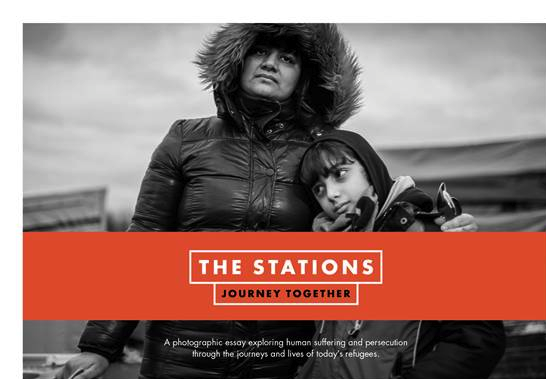 Saturday 25th June 10am -1pmPhotographic Exhibition to mark Refugee Week @ Wesley Methodist ChurchThe Stations of the Cross seen through the experience of refugees todayWWW.THESTATIONS.ORG.UK